                                                                                                                                                         ПРОЄКТ                                                                                           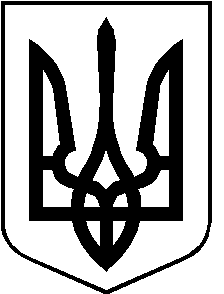 РОЖИЩЕНСЬКА МІСЬКА РАДАВОЛИНСЬКОЇ ОБЛАСТІВОСЬМЕ СКЛИКАННЯРІШЕННЯ             травня 2023 року                  м.Рожище                                          № 33/Про внесення змін до персонального складу виконавчого комітету Рожищенської міської ради           Відповідно до пункту 3 частини першої статті 26, статті 51 Закону України «Про місцеве самоврядування в Україні», враховуючи рекомендації постійної комісії з питань депутатської діяльності та етики, дотримання прав людини, законності та правопорядку, земельних відносин, екології, природокористування, охорони пам’яток та історичного середовища від ______, міська  радаВИРІШИЛА:            1. Внести  до персонального складу виконавчого комітету Рожищенської міської ради, затвердженого рішенням Рожищенської міської ради                    від 10 грудня 2020 року № 1/20 «Про утворення виконавчого комітету Рожищенської міської ради, визначення його чисельності та затвердження персонального складу» такі зміни:           1) Вивести зі складу виконавчого комітету Рожищенської міської ради Ісакова Ігоря Григоровича.           2) Увести до складу виконавчого комітету Рожищенської міської ради Воробйова Сергія Миколайовича – заступника начальника ВПД №1 м.Рожище Луцького РУП ГУНП у Волинській області, майора поліції.            2. Затвердити персональний склад виконавчого комітету Рожищенської міської ради в новій редакції, що додається.            3.  Контроль за виконанням цього рішення покласти на постійну комісію з питань депутатської діяльності та етики, дотримання прав людини, законності та правопорядку, земельних відносин, екології, природокористування, охорони пам’яток та історичного середовища.Міський голова                                                                    Вячеслав ПОЛІЩУК                                                       ЗАТВЕРДЖЕНО                                                                                 рішення міської ради                                                                                 від      травня 2023 року № 33/ПЕРСОНАЛЬНИЙ СКЛАДвиконавчого комітету Рожищенської міської ради в новій редакції1) Поліщук Вячеслав Анатолійович –  міський голова;2) Поліщук Віталій Олександрович – перший заступник міського голови;3) Лясковський Сергій Юрійович – заступник міського голови з питань діяльності виконавчих органів міської ради;4) Зінгель Надія Вікторівна – секретар міської  ради;5) Данилюк Оксана Іванівна – керуючий справами (секретар) виконавчого комітету;6) Філіпчук Людмила Михайлівна – староста Дубищенського старостинського округу;7) Забожчук Лариса Іванівна – староста Носачевичівського старостинського округу;8) Мазелюк Алла Юріївна – староста Рудко-Козинського старостинського округу;9) Кисіль Дмитро Васильович – староста Топільненського старостинського округу;10) Сасовський Олександр Володимирович – староста Сокілського старостинського округу;11) Лук’янчук Віктор Петрович – староста Переспівського   старостинського округу; 12) Барвінський Ігор Ярославович – фізична особа-підприємець; 13) Воробйов Сергій Миколайович – заступник начальника ВПД №1 м.Рожище Луцького РУП ГУНП у Волинській області, майор поліції;14) Бродосюк Володимир Святославович – начальник 3 державної пожежно-рятувальної частини  1 ДПРЗ ГУДСНС України у Волинській області; 15) Деречинська  Наталія Анатоліївна – керівник відділу ЗЕД ТзОВ «Цунамі»;16) Зінгель Вадим Ярославович – фізична особа-підприємець;17) Богдан Ольга Олегівна – фізична особа-підприємець, засновниця школи англійської мови «Смайлик»; співзасновниця дитячої студії «Nana Banana»;18) Дулюк Олександр Валентинович – очільник ГО «Самооборона»;19) Дацюк Микола Миколайович – фізична особа-підприємець, голова сімейного фермерського господарства;20) Шевченко Віталій Юрійович – керівник гуртка «Основи арт-фотографії»; 21) Ющук Ірина Іванівна – заступник керівника Громадського формування «Варта громади».